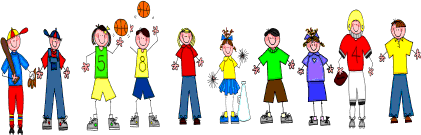 Fifth GradeSpelling and Vocabulary WordsUnit 3, Week 5Spelling Words: Test Friday uncover				defrost uncomfortable		discourage disadvantage			unfortunate unfamiliar			disability discomfort			deodorant unemployed			deflatedisbelief				unpredictable disapprove			disappoint unpleasant			dehydrated disqualify				undecidedChallenge Words:unnecessary, disobedient, dehumidifier, disinfectant, disenchantedVocabulary Words: Quiz ThursdayVocabulary WordMeaningbackgroundthe part of a picture or scene toward the backlandscapea view of scenery on landminiaturereduced image or likeness; done on a small scaleprehistoricbelonging to periods before recorded historyreassembledcame, brought, or put together again